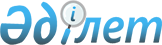 О внесении изменения и дополнений в постановление акимата Западно-Казахстанской области от 30 июня 2015 года № 153 "Об утверждении регламентов государственных услуг, оказываемых местными исполнительными органами Западно-Казахстанской области в сфере семьи и детей"
					
			Утративший силу
			
			
		
					Постановление акимата Западно-Казахстанской области от 16 мая 2017 года № 136. Зарегистрировано Департаментом юстиции Западно-Казахстанской области 14 июня 2017 года № 4815. Утратило силу постановлением акимата Западно-Казахстанской области от 15 марта 2018 года № 60
      Сноска. Утратило силу постановлением акимата Западно-Казахстанской области от 15.03.2018 № 60 (вводится в действие по истечении десяти календарных дней после дня первого официального опубликования).
      Руководствуясь Законами Республики Казахстан от 23 января 2001 года "О местном государственном управлении и самоуправлении в Республике Казахстан", от 15 апреля 2013 года "О государственных услугах", акимат Западно-Казахстанской области ПОСТАНОВЛЯЕТ:
      1. Внести в постановление акимата Западно-Казахстанской области от 30 июня 2015 года №153 "Об утверждении регламентов государственных услуг, оказываемых местными исполнительными органами Западно-Казахстанской области в сфере семьи и детей" (зарегистрированное в Реестре государственной регистрации нормативных правовых актов №3962, опубликованное 31 июля 2015 года в информационно-правовой системе "Әділет") следующие изменение и дополнения:
      в регламенте государственной услуги "Установление опеки или попечительства над ребенком-сиротой (детьми-сиротами) и ребенком (детьми), оставшимся без попечения родителей", утвержденной указанным постановлением:
      подпункт 2) пункта 3 изложить в следующей редакции:
      "2) при обращении через портал: постановление направляется и хранится в "личном кабинете" услугополучателя в форме электронного документа, подписанного электронной цифровой подписью (далее-ЭЦП) уполномоченного лица услугодателя.
      В случае предоставления услугополучателем неполного пакета документов согласно пункту 9 стандарта и (или) документов с истекшим сроком действия услугодатель либо работник Государственной корпорации отказывает в приеме заявления.
      При этом работник Государственной корпорации выдает расписку об отказе в приеме документов по форме согласно приложению 4 к стандарту.".
      в регламенте государственной услуги "Передача ребенка (детей) на патронатное воспитание", утвержденной указанным постановлением:
      подпункт 2) пункта 3 дополнить абзацем следующего содержания:
      "В случае предоставления услугополучателем неполного пакета документов согласно пункту 9 стандарта и (или) документов с истекшим сроком действия услугодатель отказывает в приеме заявления.".
      в регламенте государственной услуги "Постановка на учет лиц, желающих усыновить детей", утвержденной указанным постановлением:
      подпункт 2) пункта 3 дополнить абзацем следующего содержания:
      "В случае предоставления услугополучателем неполного пакета документов согласно пункту 9 стандарта и (или) документов с истекшим сроком действия услугодатель отказывает в приеме заявления.".
      2. Государственному учреждению "Управление образования Западно-Казахстанской области" (Мынбаева А.А.) обеспечить государственную регистрацию данного постановления в органах юстиции, его официальное опубликование в Эталонном контрольном банке нормативных правовых актов Республики Казахстан и в средствах массовой информации.
      3. Контроль за исполнением данного постановления возложить на заместителя акима Западно-Казахстанской области Токжанова М.Л.
      4. Настоящее постановление вводится в действие по истечении десяти календарных дней после дня первого официального опубликования.
					© 2012. РГП на ПХВ «Институт законодательства и правовой информации Республики Казахстан» Министерства юстиции Республики Казахстан
				
      Аким области

А.Кульгинов
